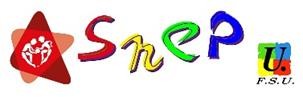 SNEP-FSU 76 rue des rondeaux 75020 Paris. 01.44.62.82.10 / educ@snepfsu.netCordonnées du.es demandeursDateObjet : création d’une section syndicale d’établissement du SNEP-FSU.Mr, Mme principal de l’établissement,  En application du droit syndical dans la Fonction Publique et particulièrement du Décret n° 82-447 du 28 mai 1982 J’ai l’honneur de vous informer de la création d’une section syndicale d’établissement du SNEP-FSU (syndicat national de l’éducation physique fédéré à la FSU) afin de défendre les intérêts matériels et moraux des enseignants d’EPS affectés dans l’établissement…...Je vous informe que le SNEP-FSU, de part le vote FSU, est largement représentatif des catégories qu’il organise aux dernières élections élections professionnelles sur son champ de syndicalisation.Nous ne doutons pas que vous pourrez enregistrer, ainsi que vos services, la création de notresection syndicale afin de valider les droits qui s’y attachent, en particulier concernant l’information,le droit à réunion, le dialogue social .Pour la section syndicale du SNEP-FSU, le - la secrétaire de section :Nom Prénom Etablissement SignatureCopie au Secrétaire départemental du SNEP-FSU